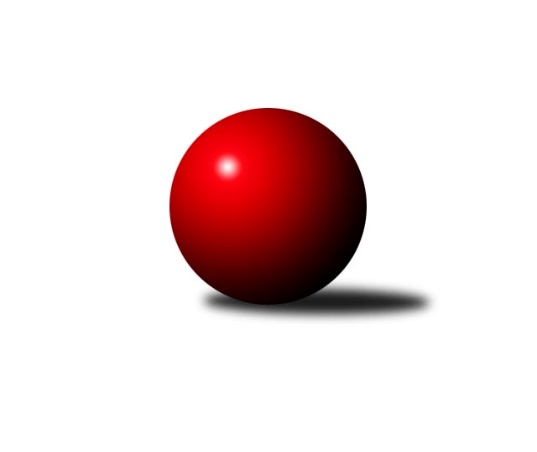 Č.8Ročník 2016/2017	24.11.2016Nejlepšího výkonu v tomto kole: 1674 dosáhlo družstvo: TJ Odry ˝B˝Meziokresní přebor - Nový Jičín, Přerov, Vsetín 2016/2017Výsledky 8. kolaSouhrnný přehled výsledků:TJ Frenštát p.R.˝A˝	- TJ Nový Jičín˝C˝	5:1	1641:1448	6.0:2.0	23.11.Kelč˝B˝	- TJ Odry ˝B˝	2.5:3.5	1590:1674	5.0:3.0	24.11.TJ Nový Jičín˝B˝	- TJ Spartak Bílovec˝B˝	1:5	1577:1653	2.0:6.0	24.11.Tabulka družstev:	1.	TJ Odry ˝B˝	8	8	0	0	39.0 : 9.0 	44.0 : 20.0 	 1666	16	2.	Kelč˝B˝	8	4	0	4	27.0 : 21.0 	34.5 : 29.5 	 1582	8	3.	TJ Frenštát p.R.˝A˝	8	4	0	4	25.0 : 23.0 	34.5 : 29.5 	 1590	8	4.	TJ Spartak Bílovec˝B˝	8	4	0	4	24.0 : 24.0 	33.0 : 31.0 	 1564	8	5.	TJ Nový Jičín˝C˝	8	4	0	4	22.0 : 26.0 	31.5 : 32.5 	 1490	8	6.	TJ Nový Jičín˝B˝	8	0	0	8	7.0 : 41.0 	14.5 : 49.5 	 1464	0Podrobné výsledky kola:	 TJ Frenštát p.R.˝A˝	1641	5:1	1448	TJ Nový Jičín˝C˝	Pavel Hedviček	 	 197 	 177 		374 	 1:1 	 404 	 	190 	 214		Petr Hrňa	Milan Kučera	 	 241 	 185 		426 	 2:0 	 334 	 	176 	 158		Jana Hájková	Zdeněk Bordovský	 	 215 	 197 		412 	 1:1 	 377 	 	176 	 201		Eva Telčerová	Tomáš Binek	 	 217 	 212 		429 	 2:0 	 333 	 	169 	 164		Josef Tatayrozhodčí: Nejlepší výkon utkání: 429 - Tomáš Binek	 Kelč˝B˝	1590	2.5:3.5	1674	TJ Odry ˝B˝	Marie Pavelková	 	 207 	 212 		419 	 1:1 	 419 	 	188 	 231		Ondřej Gajdičiar	Jiří Janošek	 	 218 	 208 		426 	 2:0 	 372 	 	193 	 179		Jan Frydrych	Zdeněk Chvatík	 	 184 	 161 		345 	 0:2 	 487 	 	247 	 240		Daniel Malina	Jan Mlčák	 	 197 	 203 		400 	 2:0 	 396 	 	196 	 200		Věra Ovšákovározhodčí: Nejlepší výkon utkání: 487 - Daniel Malina	 TJ Nový Jičín˝B˝	1577	1:5	1653	TJ Spartak Bílovec˝B˝	Tomáš Polášek	 	 218 	 155 		373 	 1:1 	 404 	 	206 	 198		Michal Kudela	Miroslav Bár	 	 192 	 206 		398 	 0:2 	 409 	 	196 	 213		Rostislav Klazar	Jan Schwarzer	 	 207 	 208 		415 	 1:1 	 395 	 	183 	 212		Přemysl Horák	Jiří Plešek	 	 186 	 205 		391 	 0:2 	 445 	 	233 	 212		Ota Beňorozhodčí: Nejlepší výkon utkání: 445 - Ota BeňoPořadí jednotlivců:	jméno hráče	družstvo	celkem	plné	dorážka	chyby	poměr kuž.	Maximum	1.	Daniel Malina 	TJ Odry ˝B˝	433.00	291.3	141.7	4.0	4/4	(487)	2.	Ondřej Gajdičiar 	TJ Odry ˝B˝	425.17	284.7	140.5	6.5	3/4	(464)	3.	Daniel Ševčík  st.	TJ Odry ˝B˝	419.00	288.8	130.2	6.4	3/4	(458)	4.	Miroslav Makový 	TJ Frenštát p.R.˝A˝	410.25	289.3	121.0	6.4	4/5	(415)	5.	Iva Volná 	TJ Nový Jičín˝C˝	409.50	277.4	132.1	5.0	3/4	(421)	6.	Jiří Janošek 	Kelč˝B˝	409.00	281.3	127.8	4.8	3/4	(426)	7.	Jan Frydrych 	TJ Odry ˝B˝	408.69	291.4	117.3	8.4	4/4	(443)	8.	Petr Hrňa 	TJ Nový Jičín˝C˝	406.93	276.3	130.7	5.1	3/4	(432)	9.	Rostislav Klazar 	TJ Spartak Bílovec˝B˝	406.88	285.0	121.9	6.8	4/5	(409)	10.	Jan Mlčák 	Kelč˝B˝	406.67	276.2	130.5	10.2	3/4	(423)	11.	Milan Kučera 	TJ Frenštát p.R.˝A˝	404.70	277.8	126.9	5.3	5/5	(440)	12.	Marie Pavelková 	Kelč˝B˝	403.94	287.0	116.9	7.9	4/4	(465)	13.	Zdeněk Bordovský 	TJ Frenštát p.R.˝A˝	401.00	279.8	121.3	7.8	4/5	(429)	14.	Věra Ovšáková 	TJ Odry ˝B˝	395.00	276.8	118.3	8.5	4/4	(410)	15.	Martin Jarábek 	Kelč˝B˝	393.75	277.8	116.0	9.4	4/4	(415)	16.	Jan Schwarzer 	TJ Nový Jičín˝B˝	390.87	281.9	108.9	10.5	3/4	(415)	17.	Přemysl Horák 	TJ Spartak Bílovec˝B˝	388.80	283.7	105.1	12.7	5/5	(431)	18.	Martin D´Agnolo 	TJ Nový Jičín˝B˝	388.17	266.3	121.9	8.2	4/4	(434)	19.	Zdeněk Chvatík 	Kelč˝B˝	377.88	277.8	100.1	10.5	4/4	(406)	20.	Eva Telčerová 	TJ Nový Jičín˝C˝	374.17	264.0	110.2	9.7	4/4	(401)	21.	Miroslav Bár 	TJ Nový Jičín˝B˝	368.00	266.3	101.7	13.2	3/4	(398)	22.	Jiří Hradil 	TJ Nový Jičín˝B˝	343.00	249.0	94.0	15.3	3/4	(354)	23.	Josef Tatay 	TJ Nový Jičín˝C˝	329.89	241.7	88.2	16.0	3/4	(370)		Vojtěch Rozkopal 	TJ Odry ˝B˝	446.00	296.0	150.0	2.0	1/4	(446)		Ota Beňo 	TJ Spartak Bílovec˝B˝	418.44	278.8	139.7	5.7	3/5	(445)		Jana Hrňová 	TJ Nový Jičín˝C˝	413.00	284.4	128.6	3.2	1/4	(442)		Tomáš Binek 	TJ Frenštát p.R.˝A˝	411.00	289.8	121.2	7.2	3/5	(431)		Pavel Šmydke 	TJ Spartak Bílovec˝B˝	402.00	284.0	118.0	9.0	1/5	(402)		Michal Kudela 	TJ Spartak Bílovec˝B˝	395.00	285.7	109.3	9.0	3/5	(422)		Lucie Kučáková 	TJ Odry ˝B˝	390.00	272.0	118.0	9.0	1/4	(390)		Josef Chvatík 	Kelč˝B˝	380.00	259.0	121.0	6.0	1/4	(380)		Emil Rubač 	TJ Spartak Bílovec˝B˝	373.00	251.0	122.0	11.5	2/5	(373)		Pavel Hedviček 	TJ Frenštát p.R.˝A˝	367.50	257.5	110.0	9.8	2/5	(390)		Miloš Šrot 	TJ Spartak Bílovec˝B˝	367.33	274.5	92.8	12.3	3/5	(404)		Tomáš Polášek 	TJ Nový Jičín˝B˝	364.00	258.5	105.5	10.8	2/4	(386)		Martin Vavroš 	TJ Frenštát p.R.˝A˝	363.83	269.7	94.2	17.3	3/5	(389)		Petr Tichánek 	TJ Nový Jičín˝B˝	348.75	240.5	108.3	9.3	2/4	(370)		Šárka Pavlištíková 	TJ Nový Jičín˝C˝	343.00	249.0	94.0	13.0	1/4	(343)		Jiří Plešek 	TJ Nový Jičín˝B˝	337.83	247.7	90.2	13.8	2/4	(391)		Jana Hájková 	TJ Nový Jičín˝C˝	322.00	235.5	86.5	19.0	2/4	(334)Sportovně technické informace:Starty náhradníků:registrační číslo	jméno a příjmení 	datum startu 	družstvo	číslo startu
Hráči dopsaní na soupisku:registrační číslo	jméno a příjmení 	datum startu 	družstvo	Program dalšího kola:9. kolo1.12.2016	čt	16:30	TJ Nový Jičín˝B˝ - TJ Frenštát p.R.˝A˝	1.12.2016	čt	16:30	TJ Spartak Bílovec˝B˝ - Kelč˝B˝	2.12.2016	pá	16:30	TJ Odry ˝B˝ - TJ Nový Jičín˝C˝	Nejlepší šestka kola - absolutněNejlepší šestka kola - absolutněNejlepší šestka kola - absolutněNejlepší šestka kola - absolutněNejlepší šestka kola - dle průměru kuželenNejlepší šestka kola - dle průměru kuželenNejlepší šestka kola - dle průměru kuželenNejlepší šestka kola - dle průměru kuželenNejlepší šestka kola - dle průměru kuželenPočetJménoNázev týmuVýkonPočetJménoNázev týmuPrůměr (%)Výkon3xDaniel MalinaTJ Odry B4873xDaniel MalinaTJ Odry B124.434873xOta BeňoBílovec B4453xOta BeňoBílovec B113.564454xTomáš BinekFrenštát A4293xTomáš BinekFrenštát A111.554293xJiří JanošekKelč B4264xMilan KučeraFrenštát A110.774264xMilan KučeraFrenštát A4263xJiří JanošekKelč B108.844263xMarie PavelkováKelč B4193xZdeněk BordovskýFrenštát A107.13412